Nurašyk žodžius. Iš debesėlių sudėk žodžius.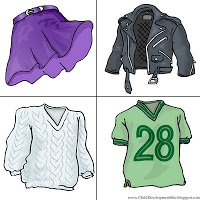 SIJONASŠVARKASMEGZTINISMARŠKINĖLIAI